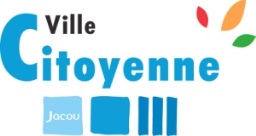 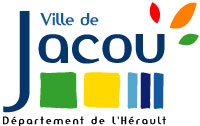 DEMANDE DE RESERVATION d'une SALLE COMMUNALEFormulaire à retourner en Mairie à gestion-salles@ville-jacou.fr(Merci de remplir ce formulaire dans son intégralité et de le renvoyer à  de Jacou au minimum un mois avant la date souhaitée)Nom et prénom : 	Association :		Adresse : 		Courriel : 		Téléphone fixe : 	  Portable :	MANIFESTATION 						Date :	Objet de la réservation : 	Nombre de participants : 	  dont adultes : 		  enfants : 		 	Heure début occupation : 	fin d’occupation : 		L’attribution ne se fera que sous réserve de disponibilité et d’agrément par la municipalité, une convention sera alors envoyée et signée par les deux parties. La présente demande ne présume en rien de la réponse qui pourra être faite et n’engage en aucun cas la collectivité.Date et signature :Pièces à joindre pour les particuliers :1 – Justificatif quotient familial CAF si inférieur à 629€ (si nécessaire);2 – Justificatif de domicile de l’année en cours.